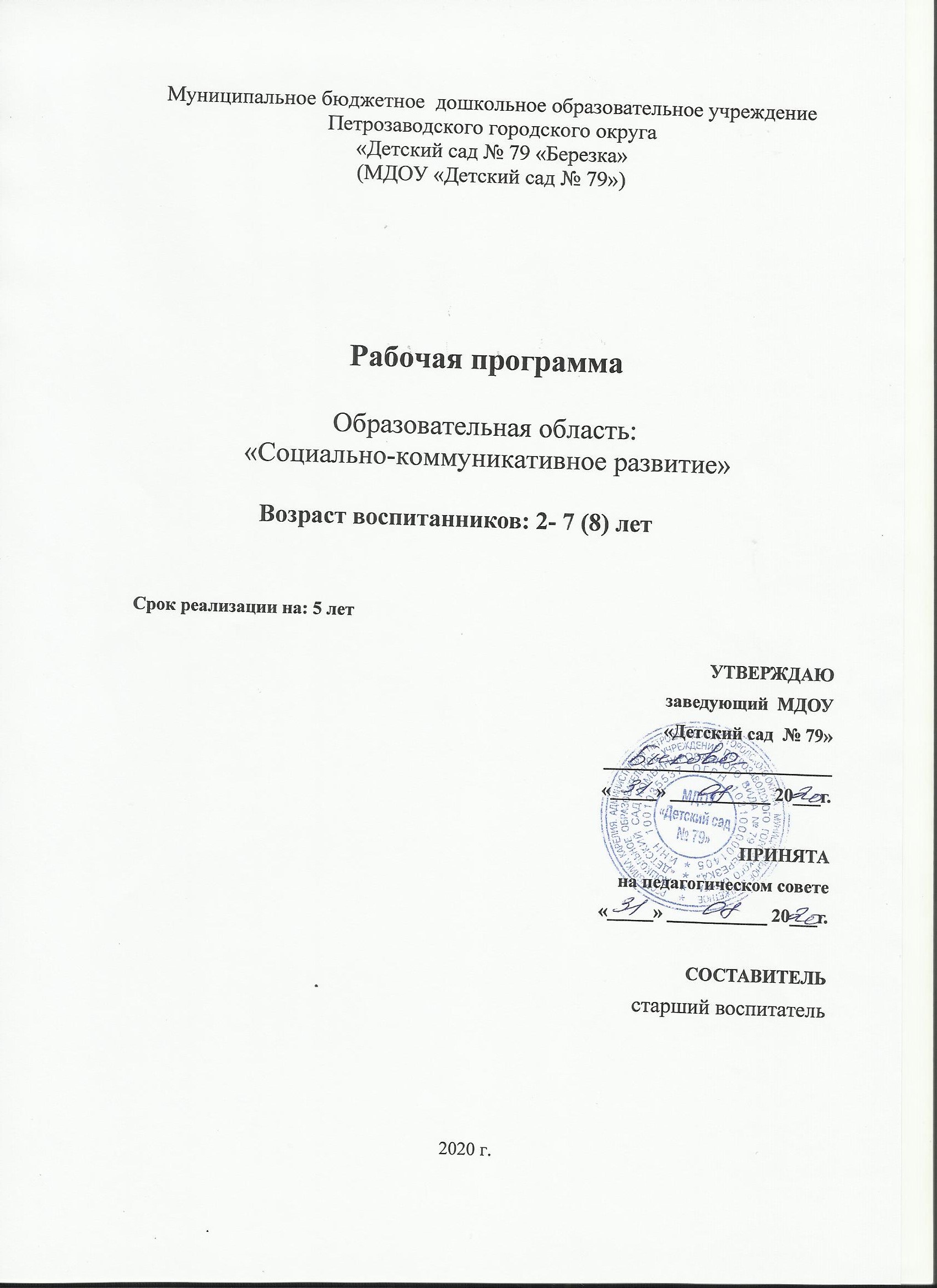 Содержание рабочей программы по образовательной области «Социально-коммуникативное развитие»Учебный план по социально-коммуникативному направлению1. ЦЕЛЕВОЙ РАЗДЕЛПояснительная запискаВыписка из Федерального государственного образовательного стандарта ДО.«Социально-коммуникативное развитие направлено на усвоение норм и ценностей, принятых в обществе, включая моральные и нравственные ценности; развитие общения и взаимодействия ребенка со взрослыми и сверстниками; становление самостоятельности, целенаправленности и саморегуляции собственных действий; развитие социального и эмоционального интеллекта, эмоциональной отзывчивости, сопереживания, формирование готовности к совместной деятельности со сверстниками, формирование уважительного отношения и чувства принадлежности к своей семье и к сообществу детей и взрослых в Организации; формирование позитивных установок к различным видам труда и творчества; формирование основ безопасного поведения в быту, социуме, природе».Содержание работы по социально-коммуникативному направлению ориентировано на разностороннее развитие дошкольников с учетом их возрастных и индивидуальных особенностей. Задачи психолого-педагогической работы по формированию физических, интеллектуальных и личностных качеств детей решаются интегрированно в ходе освоения всех образовательных областей наряду с задачами, отражающими специфику каждой образовательной области, с обязательным психологическим сопровождением.При этом решение программных образовательных задач предусматривается не только в рамках непосредственно образовательной деятельности, но и в ходе режимных моментов – как в совместной деятельности взрослого и детей, так и в самостоятельной деятельности дошкольников.В ознакомлении детей с явлениями общественной жизни стержневой темой является труд людей.В основе приобщения к миру природы лежит помощь ребенку в осознании себя как активного субъекта природы. Рабочая программа разработана в соответствии с требованиями нормативных документов:Федеральным законом от 29 декабря . № 273-ФЗ «Об образовании в Российской Федерации»;Федеральным государственным образовательным стандартом дошкольного образования (утвержден приказом Минобрнауки РФ от 17.10.2013 г. №1155);в соответствии СанПиН 2.4.1.3049-13 "Санитарно-эпидемиологические требования к устройству, содержанию и организации режима работы дошкольных образовательных организаций", утвержденным постановлением Главного государственного санитарного врача Российской Федерации от 15 мая . N 26 (зарегистрировано Министерством юстиции Российской Федерации 29 мая ., регистрационный N 28564)с учетом Приказа Минобрнауки России от 30.08.2013 г. № 1014 «Об утверждении Порядка организации осуществления образовательной деятельности по основным общеобразовательным программам дошкольного образования».С учетом: Примерной образовательная программа дошкольного образования «Детство» / Т.И. Бабаева, А.Г. Гогоберидзе, О.В. Солнцева и др. Согласно ФГОС ДО рабочая программа отражает образовательные потребности, интересы и мотивы детей, членов их семей и ориентирована на специфику национальных, социокультурных условий, в которых осуществляется образовательная деятельность, выбор форм организации работы с детьми, которые наиболее соответствуют потребностям социальную успешность детей.Программа воспитания и обучения в детском саду предлагает ведущую цель: создание благоприятных условий для полноценного проживания ребёнком дошкольного детства, формирование основ базовой культуры личности, всестороннее развитие психических и физических качеств в соответствии с возрастными и индивидуальными особенностями, подготовка ребёнка к жизни в современном обществе. Эти цели реализуются в процессе разнообразных видов деятельности: игровой, учебной, художественной, двигательной и элементарно - трудовой.Для достижения целей программы первостепенное значение имеют:             Забота о здоровье, эмоциональном благополучии и своевременном всестороннем развитии каждого ребёнка;Создание в группах атмосферы гуманного и доброжелательного отношения ко всем воспитанникам, что позволит растить их общительными, добрыми, любознательными, инициативными, стремящимися к самостоятельности.Максимальное использование разнообразных видов деятельности; их интеграции в целях повышения эффективности образовательного прогресса;Вариантность использования образовательного материла, позволяющая развивать творчество в соответствии с интересами и наклонностями каждого ребёнка; Уважительное отношение к результатам детского творчества; Обеспечения развития ребёнка в процессе воспитания и обучения.Срок реализации:5 лет Возраст детей:  2-  7 (8) летПрограмма реализуется на государственном (русском) языке Российской Федерации.Цель реализации Программы.Цель программы: присвоение норм и ценностей, принятых в обществе, включая моральные и нравственные ценности. Третий год жизни. 1-я младшая группаЗадачи образовательной деятельности1. Способствовать благоприятной адаптации детей к детскому саду, поддерживать эмоционально-положительное состояние детей.2. Развивать игровой опыт каждого ребенка, помогая детям отражать в игре представления об окружающей действительности.3. Поддерживать доброжелательные взаимоотношения детей, развивать эмоциональную отзывчивость, привлекать к конкретным действиям помощи, заботы, участия (пожалеть, помочь, ласково обратиться).4. Формировать элементарные представления о людях (взрослые, дети), об их внешнем виде, действиях, одежде, о некоторых ярко выраженных эмоциональных состояниях (радость, веселье, слезы), о семье и детском саде.5. Способствовать становлению первичных представлений ребенка о себе, о своем возрасте, поле, о родителях и членах семьи. Развивать самостоятельность, уверенность, ориентацию на одобряемое взрослым поведение.Четвертый год жизни. 2-я младшая группаДошкольник входит в мир социальных отношенийЗадачи образовательной деятельности1. Способствовать установлению положительных контактов между детьми, основанных на общих интересах к действиям с игрушками, предметами и взаимной симпатии.2. Развивать эмоциональную отзывчивость, любовь к родителям, привязанность и доверие к воспитателю.3. Помогать детям в освоении способов взаимодействия со сверстниками в игре, в повседневном общении и бытовой деятельности (спокойно играть рядом, обмениваться игрушками, объединяться в парной игре, вместе рассматривать картинки, наблюдать за домашними животными и пр.).4. Постепенно приучать детей к выполнению элементарных правил культуры поведения в детском саду.Развиваем ценностное отношение к трудуЗадачи образовательной деятельности1. Развивать интерес к труду взрослых в детском саду и в семье, представления о конкретных видах хозяйственно-бытового труда, направленных на заботу о детях (мытье посуды, уборка помещений детского сада и участка и пр.).2. Воспитывать бережное отношение к предметам и игрушкам как результатам труда взрослых.3. Приобщать детей к самообслуживанию (одевание, раздевание, умывание), способствовать развитию самостоятельности, уверенности, положительной самооценки.Формирование основ безопасного поведения в быту, социуме, природеЗадачи образовательной деятельности1. Развивать интерес к правилам безопасного поведения.2. Обогащать представления о правилах безопасного пользования предметами.3. Формировать осторожное и осмотрительное отношение к потенциально опасным для человека ситуациям.Пятый год жизни. Средняя группаДошкольник входит в мир социальных отношенийЗадачи образовательной деятельности1. Воспитывать доброжелательное отношение к взрослым и детям: быть приветливым, проявлять интерес к действиям и поступкам людей, желание по примеру воспитателя помочь, порадовать окружающих.2. Развивать эмоциональную отзывчивость к взрослым и детям, сопереживание героям литературных произведений, доброе отношение к животным и растениям.3. Воспитывать культуру общения со взрослыми и сверстниками, желание выполнять правила: здороваться, прощаться, благодарить за услугу, обращаться к воспитателю по имени и отчеству, быть вежливыми в общении со старшими и сверстниками, учиться сдерживать отрицательные эмоции и действия.4. Развивать стремление к совместным играм, взаимодействию в паре или небольшой подгруппе, к взаимодействию в практической деятельности.5. Развивать в детях уверенность, стремление к самостоятельности, привязанность к семье, к воспитателю.Развиваем ценностное отношение к трудуЗадачи образовательной деятельности1. Формировать представление об отдельных профессиях взрослых на основе ознакомления с конкретными видами труда; помочь увидеть направленность труда на достижение результата и удовлетворение потребностей людей.2. Воспитывать уважение и благодарность взрослым за их труд, заботу о детях.3. Вовлекать детей (в объеме возрастных возможностей) в простейшие процессы хозяйственно-бытового труда — от постановки цели до получения результата труда; при поддержке взрослого развивать умение контролировать качество результатов своего труда (не осталось ли грязи, насухо ли вытерто, убраны ли на место инструменты и материалы).4. Способствовать дальнейшему развитию самостоятельности и уверенности в самообслуживании, желания включаться в повседневные трудовые дела в детском саду и семье.Формирование основ безопасного поведения в быту, социуме, природеЗадачи образовательной деятельности1. Обогащать представления детей об основных источниках и видах опасности в быту, на улице, в природе, в общении с незнакомыми людьми.2. Продолжать знакомить детей с простейшими способами безопасного поведения в опасных ситуациях.3. Формировать представления о правилах безопасного дорожного движения в качестве пешехода и пассажира транспортного средства.Шестой год жизни. Старшая группаДошкольник входит в мир социальных отношенийЗадачи образовательной деятельности1. Воспитывать доброжелательное отношение к людям, уважение к старшим, дружеские взаимоотношения со сверстниками, заботливое отношение к малышам.2. Развивать добрые чувства, эмоциональную отзывчивость, умение различать настроение и эмоциональное состояние окружающих людей и учитывать это в своем поведении.3. Воспитывать культуру поведения и общения, привычки следовать правилам культуры, быть вежливым по отношению к людям, сдерживать непосредственные эмоциональные побуждения, если они приносят неудобство окружающим.4. Развивать положительную самооценку, уверенность в себе, чувство собственного достоинства, желание следовать социально одобряемым нормам поведения, осознание роста своих возможностей и стремление к новым достижениям.Развиваем ценностное отношение к трудуЗадачи образовательной деятельности1. Формировать у детей представления о профессиях, роли труда взрослых в жизни общества и каждого человека. Воспитывать уважение и благодарность к людям, создающим своим трудом разнообразные материальные и культурные ценности, необходимые современному человеку для жизни.2. Обеспечивать развитие самостоятельности и инициативы в труде, расширять диапазон обязанностей в элементарной трудовой деятельности по самообслуживанию, хозяйственно-бытовому, ручному труду и конструированию, труду в природе в объеме возрастных возможностей старших дошкольников.3. Способствовать развитию творческих способностей, позиции субъекта в продуктивных видах детского досуга на основе осознания ребенком собственных интересов, желаний и предпочтений.Формирование основ безопасного поведения в быту, социуме, природеЗадачи образовательной деятельности1. Формировать представления детей об основных источниках и видах опасности в быту, на улице, в природе и способах безопасного поведения; о правилах безопасности дорожного движения в качестве пешехода и пассажира транспортного средства.2. Формировать умения самостоятельного безопасного поведения в повседневной жизни на основе правил.Седьмой год жизни. Подготовительная группаДошкольник входит в мир социальных отношенийЗадачи образовательной деятельности1. Развивать гуманистическую направленность поведения: социальные чувства, эмоциональную отзывчивость, доброжелательность.2. Воспитывать привычки культурного поведения и общения с людьми, основы этикета, правила поведения в общественных местах.3. Обогащать опыт сотрудничества, дружеских взаимоотношений со сверстниками и взаимодействия со взрослыми.4. Развивать начала социальной активности, желания на правах старших участвовать в жизни детского сада: заботиться о малышах, участвовать в оформлении детского сада к праздникам и пр.5. Способствовать формированию положительной самооценки, уверенности в себе, осознания роста своих достижений, чувства собственного достоинства, стремления стать школьником.6. Воспитывать любовь к своей семье, детскому саду, к родному городу, стране.Развиваем ценностное отношение к трудуЗадачи образовательной деятельности1. Формировать представление о труде как ценности общества, основы достойной и благополучной жизни страны, семьи и каждого человека, о разнообразии и взаимосвязи видов труда и профессий.2. Формировать первоосновы экономического образа мышления, осознания материальных возможностей родителей, ограниченности ресурсов (продукты питания, вода, электричество и пр.) в современном мире.3. Развивать интерес и самостоятельность детей в разных видах доступного труда, умение включаться в реальные трудовые связи со взрослыми и сверстниками через дежурство, выполнение трудовых поручений, ручной труд и пр.4. Обеспечивать освоение умений сотрудничества в совместном труде, элементарного планирования, взаимодействия с партнерами, оценки результатов труда.5. Воспитывать ответственность, добросовестность, стремление к участию в труде взрослых, оказанию посильной помощи.Формирование основ безопасного поведения в быту, социуме, природеЗадачи образовательной деятельности1. Продолжать формировать представления об опасных для человека ситуациях в быту, в природе и способах правильного поведения; о правилах безопасности дорожного движения в качестве пешехода и пассажира транспортного средства.2. Воспитывать осторожное и осмотрительное отношение к потенциально опасным для человека ситуациям в общении, в быту, на улице, в природе.Планируемые результаты освоения рабочей программы «Социально-коммуникативное развитие»Планируемы результаты освоения (2- 3 года)Ребенок положительно настроен, охотно посещает детский сад, относится с доверием к воспитателям, общается, участвует в совместных действиях с воспитателем, переносит показанные игровые действия в самостоятельные игры.Эмоционально откликается на игру, предложенную взрослым, подражает его действиям, принимает игровую задачу.Дружелюбен, доброжелателен к сверстникам, с интересом участвует в общих играх и делах совместно с воспитателем и детьми.Строит сюжет из нескольких связанных по смыслу действий, принимает (иногда называет) свою игровую роль, выполняет игровые действия в соответствии с ролью.Охотно общается с воспитателем и с детьми, вступает в игровое взаимодействие.Малыш активен в выполнении действий самообслуживания, стремится к оказанию помощи другим детям.Планируемы результаты освоения (3- 4 года)Ребенок проявляет интерес к правилам безопасного поведения.С интересом слушает стихи и потешки о правилах поведения в окружающей среде и п.Осваивает безопасные способы обращения со знакомыми предметами ближайшего окружения.Ребенок с интересом наблюдает за трудовыми действиями взрослых по созданию или преобразованию предметов, связывает цель и результат труда; называет трудовые действия, инструменты, некоторые материалы, из которых сделаны предметы и вещи.По примеру воспитателя бережно относится к результатам труда взрослых, подражает трудовым действиям.Проявляет самостоятельность в самообслуживании, самостоятельно умывается, ест, одевается при небольшой помощи взрослого.Ребенок приветлив с окружающими, проявляет интерес к словам и действиям взрослых, охотно посещает детский сад.По показу и побуждению взрослых эмоционально откликается на ярко выраженное состояние близких и сверстников.Ребенок дружелюбно настроен, спокойно играет рядом с детьми, вступает в общение по поводу игрушек, игровых действий.Сохраняет преобладающее эмоционально-положительное настроение, быстро преодолевает негативные состояния, стремится к одобрению своих действий.Говорит о себе в первом лице, положительно оценивает себя, проявляет доверие к миру.Планируемы результаты освоения (4- 5 лет)Ребенок с интересом познает правила безопасного поведения, с удовольствием слушает рассказы и сказки, стихи, любит рассуждать на эту тему, задает вопросы, разгадывает загадки.В повседневной жизни стремится соблюдать правила безопасного поведения.Умеет привлечь внимание взрослого в случае возникновения непредвиденных и опасных для жизни и здоровья ситуаций.Ребенок проявляет познавательный интерес к труду взрослых, профессиям, технике; охотно отражает эти представления в играх.Способен использовать обследовательские действия для выделения качеств и свойств предметов и материалов, рассказать о предмете, его назначении и особенностях, о том, как он был создан.Ребенок самостоятелен в самообслуживании, сам ставит цель, видит необходимость выполнения определенных действий для достижения результата.Стремится к выполнению трудовых обязанностей, охотно включается в совместный труд со взрослыми или сверстниками.Ребенок преимущественно жизнерадостно, дружелюбно настроен.Внимателен к словам и оценкам взрослых, стремится к положительным формам поведения.В привычной обстановке самостоятельно выполняет знакомые правила общения со взрослыми (здороваться, прощаться, обращаться на «вы»).Общаясь со сверстниками, проявляет желание понять их замыслы, делится игрушками, вступает в ролевой диалог.Замечает ярко выраженное эмоциональное состояние сверстника или близких, по примеру воспитателя проявляет сочувствие; сопереживает героям сказок и пр.Охотно отвечает на вопросы о семье, проявляет любовь к родителям, доверие к воспитателю.Планируемы результаты освоения (5- 6 лет)Представления ребенка о безопасном поведении достаточно осмысленны, может привести примеры правильного поведения в отдельных опасных ситуациях, установить связи между неправильными действиями и их последствиями для жизни.Ребенок умеет:        — соблюдать правила безопасного поведения в подвижных играх, в спортивном зале;       — пользоваться под присмотром взрослого опасными бытовыми предметами (ножницы, иголки и пр.) и приборами;      — быть осторожным при общении с незнакомыми животными;      — соблюдать правила перехода дороги, правильно вести себя в транспорте.Избегает контактов с незнакомыми людьми на улице; вступает в разговор с незнакомыми людьми только в присутствии родителей.Ребенок активен в стремлении к познанию разных видов труда и профессий, применению техники, современных машин и механизмов в труде.Бережно относится к предметному миру как результату труда взрослых, стремится участвовать в труде взрослых.Самостоятелен, инициативен в самообслуживании.С готовностью участвует со сверстниками в разных видах повседневного и ручного труда; при небольшой помощи взрослых планирует трудовой процесс, проявляет настойчивость, добивается нужного результата.Ребенок положительно настроен по отношению к окружающим, охотно вступает в общение с близкими взрослыми и сверстниками, проявляет сдержанность по отношению к незнакомым людям.Ориентируется на известные общепринятые нормы и правила культуры поведения в контактах со взрослыми и сверстниками.Проявляет любовь к родителям, уважение к воспитателям, интересуется жизнью семьи и детского сада.В общении со сверстниками дружелюбен, доброжелателен, умеет принимать общий замысел, договариваться, вносить предложения, соблюдает общие правила в игре и совместной деятельности.Различает разные эмоциональные состояния, учитывает их в своем поведении, охотно откликается на просьбу помочь, научить другого тому, что хорошо освоил.Имеет представления о том, что хорошо и что плохо, в оценке поступков опирается на нравственные представления.Планируемы результаты освоения (6-7(8) лет)Ребенок имеет представление о безопасном поведении, как вести себя в потенциально опасных ситуациях в быту, на улице, в природе.Знает, как позвать на помощь, обратиться за помощью к взрослому; знает свой адрес, имена родителей, их контактную информацию.Избегает контактов с незнакомыми людьми на улице.Проявляет осторожность при встрече с незнакомыми животными, ядовитыми растениями, грибами.Внимателен к соблюдению правил поведения на улице, умеет ориентироваться на сигналы светофора.Ребенок проявляет познавательный интерес к профессиям, предметному миру, созданному человеком.Отражает представления о труде взрослых в играх, рисунках, конструировании.Проявляет самостоятельность и инициативу в труде, способен принять цель от взрослого или поставить цель самостоятельно, осуществить процесс, получить результат и оценить его.Самостоятелен и ответственен в самообслуживании, охотно участвует в совместном труде со сверстниками, заинтересован в получении хорошего результата.Добросовестно выполняет трудовые поручения в детском саду и в семье.Поведение ребенка положительно направлено. Ребенок хорошо ориентирован в правилах культуры поведения, охотно выполняет их.Ребенок доброжелательно настроен по отношению к взрослым и сверстникам, вступает в общение, в совместную деятельность, стремится к взаимопониманию, в случае затруднений апеллирует к правилам.Имеет представления о нравственных качествах людей, оценивает поступки с позиции известных правил и норм.Внимателен к эмоциональному и физическому состоянию людей, хорошо различает разные эмоции, проявляет участие и заботу о близких и сверстниках.Имеет близких друзей (друга), с удовольствием общается, участвует в общих делах, обсуждает события, делится своими мыслями, переживаниями.Имеет представления о школе, стремится к своему будущему положению школьника, проявляет уверенность в себе, положительную самооценку, чувство собственного достоинства.2. СОДЕРЖАТЕЛЬНЫЙ РАЗДЕЛСодержание образовательной работы с детьми направлено на присвоение норм и ценностей, принятых в обществе, включая моральные и нравственные ценности.Основная образовательная программ дошкольного образования, реализуемая в МДОУ, предусматривает следующие направления работы по социально-коммуникативному развитию дошкольников:Дошкольник входит в мир социальных отношений. Познает себя и других.Эмоции.Взаимоотношения и сотрудничество.Правила культуры поведения, общения со взрослыми и сверстниками.Семья.Школа.Формирование основ безопасного поведения в быту, социуме, природе.Освоение правил поведения на улице, при переходе проезжей части дороги. Знание сигналов светофора, указателей перехода улицы, остановок транспорта.Обогащение и закрепление правил и способов безопасного поведения в быту, природе, на улице, в городе, в общении с незнакомыми людьми. Освоение правил безопасного обращения с электроприборами.Представления о приемах элементарной первой помощи при травмах, ушибах, признаках недомогания.Правила обращения за помощью в опасных ситуациях, номера телефона вызова экстренной помощи (скорая мед. помощь, пожар, полиция).Соблюдение правила безопасной организации индивидуальной и совместной деятельности, подвижных игр, спортивных развлечений.Развиваем ценностное отношение к трудуСамообслуживание и детский трудТруд взрослых и рукотворный мир.Интеграция с другими образовательными областямиРечевое развитие. Развитие свободного общения со взрослыми и детьми в процессе освоения способов безопасного поведения, способов оказания самопомощи, помощи другому, правил поведения в стандартных опасных ситуациях и др., в части формирования основ экологического сознания; в части формирования первичных ценностных представлений, представлений о себе, семье, обществе, государстве, мире, а также соблюдения элементарных общепринятых норм и правил поведения, в процессе трудовой деятельности, знакомства с трудом взрослых.Познавательное развитие. Формирование целостной картины мира и расширение кругозора в части представлений о возможных опасностях, способах их избегания, способах сохранения здоровья и жизни, безопасности окружающей природы; в части представлений о себе, семье, гендерной принадлежности, социуме, государстве, мире; в части представлений о трудевзрослых, детейФизическое развитие. Формирование первичных ценностных представлений о здоровье и здоровом образе жизни человека. Развитие физических качеств ребенка в процессе освоения разных видов трудаХудожественно-эстетическое развитие. Использование художественных произведений для формирования основ безопасности собственной жизнедеятельности и безопасности окружающего мира; первичных ценностных представлений, представлений о себе, семье и окружающем мире Использование средств продуктивных видов деятельности для обогащениясодержания, закрепления результатов освоения образовательной области СКРСодержание образовательной деятельности по социально-коммуникативному развитию в 1-ой младшей  группе (2-3 года)Содержание образовательной деятельности «Дошкольник входит в мир социальных отношений»Люди (взрослые и дети). Узнавание имен мальчиков и девочек в группе. Определение детьми особенностей внешнего вида мальчиков и девочек, их одежды, прически, предпочитаемые игрушки. Отличие взрослых и детей в жизни и на картинках. Показ и называние основных частей тела и лица человека, его действия. Различение и называние действий взрослых.Определение ярко выраженных эмоциональных состояний, которые воспитатель называет словом и подчеркнуто демонстрирует мимикой, жестами,интонацией голоса. Повторение за воспитателем слов, обозначающих эмоциональное состояние, узнавание на картинках.Семья. Рассматривание картинок, изображающих семью — детей и родителей. Узнавание членов семьи, называние их, понимание заботы родителей о детях.Детский сад. Узнавание своей группы, воспитателей. Ориентировки в помещении группы. Понимание правил «можно», «нельзя». По показу и напоминанию взрослого здороваются, прощаются, говорят «спасибо», «пожалуйста».Проявление внимание к словам и указаниям воспитателя, действуют по его примеру и показу. Участие вместе с воспитателем и детьми в общих подвижных, музыкальных, сюжетных и хороводных играх.Труд. Представление о простых предметах своей одежды (названия), назначении их, способах надевания (колготок, маечек, футболок, штанишек).Наблюдение за процессами труда взрослых по обслуживанию детей, что расширяет их кругозор. Называние определенных действий, которые взрослый помогает ребенку выстроить в определенной последовательности. Календарно-тематическое планирование в 1 младшей группеРеализация рабочей программы по социально-коммуникативному  развитию проходит в зависимости от педагогической ситуации и темы недели в:Образовательной деятельности, осуществляемой в режимных моментах (ОДРМ)Совместной деятельности с педагогомСамостоятельной деятельности детей. Содержание образовательной деятельности по социально-коммуникативному развитию 2-я младшая группа (3-4 года)Содержание образовательной деятельности «Дошкольник входит в мир социальных отношений»Эмоции. Понимание и различение отдельных ярко выраженных эмоциональных состояний людей (радость, веселье, слезы, гнев). Учет их в общении при поддержке, побуждении или показе взрослого: пожалеть, угостить, ласково обратиться.Взаимоотношения. Представление о действиях и поступках взрослых и детей, в которых проявляются доброе отношение и забота о людях, членах семьи, а также о животных, растениях. Освоение простых способов общения и взаимодействия: обращаться к детям по именам, договариваться о совместных действиях («давай кормить кукол»), вступать в парное общение.Участие в совместных игровых и бытовых действиях с воспитателем, готовность отвечать на его вопросы, действовать согласованно, учитывать советы и предложения педагога.Культура поведения, общения со взрослыми и сверстниками. Представление об элементарных правилах культуры поведения, упражнение в их выполнении (здороваться, прощаться, благодарить). Понимание, что у всех детей равные права на игрушки, что в детском саду мальчики и девочки относятся друг к другу доброжелательно, делятся игрушками, не обижают друг друга.Семья. Представление о семье, членах семьи, их отношениях (родители и дети любят друг друга, заботятся друг о друге). Отвечать на вопросы о своей семье, о радостных семейных событиях.Содержание образовательной деятельности «Развиваем ценностное отношение к труду»Труд взрослых. Первоначальные представления о том, что предметы делаются людьми (на примере создания воспитателем разнообразных предметов для детских игр из разных материалов разными инструментами). Например, шитье шапочки (платья) для куклы, поделка игрушек из бумаги или бросового материала. Совместно со взрослым устанавливать взаимосвязь «цель — результат» в труде. В процессе наблюдения формирование первоначальных представлений о хозяйственно-бытовом труде взрослых дома и в детском саду; знакомство действиями мытья посуды, пола, вытирания пыли, подметания дорожек.Самообслуживание. Освоение отдельных действий, затем — процессов самообслуживания, связанных с одеванием, умыванием, уходом за своим внешним видом, поведением за столом во время приема пищи. Приучение к соблюдению порядка (не сорить, убирать игрушки и строительный материал на место, быть опрятным).Содержание образовательной деятельности «Формирование основ безопасного поведения в быту, социуме, природе»Освоение представлений об элементарных правилах безопасного обращения с игрушками и предметами в игре, за столом, во время одевания, в общении с детьми: не разговаривать с полным ртом, не размахивать вилкой, не брать в рот мелкие предметы, не засовывать их в нос или уши, не пугать других детей, не замахиваться палкой на сверстника, не толкаться, спускаться с лестницы, держась за перила. В природе: не подходить к бездомным животным, не пугать их, не мять цветы, без разрешения старших не есть ягоды, листья растений и пр. Без разрешения воспитателя и родителей не покидать участок детского сада.Календарно-тематическое планирование во 2 младшей группеРеализация рабочей программы по социально-коммуникативному  развитию проходит в зависимости от педагогической ситуации и темы недели в:Образовательной деятельности, осуществляемой в режимных моментах (ОДРМ)Совместной деятельности с педагогомСамостоятельной деятельности детей. Содержание образовательной деятельности по социально-коммуникативному развитию в средней  группе (4-5лет)Содержание образовательной деятельности «Дошкольник входит в мир социальных отношений»Эмоции. Понимание и различение ярко выраженных эмоциональных состояний, их проявление в мимике, жестах, в интонации голоса (радость, грусть, веселье, страх, гнев, удовольствие), связь эмоций и поступков людей по отношению друг к другу. Освоение способов проявления сочувствия, отзывчивости на эмоциональное состояние детей и взрослых. Отражение эмоций в имитационных играх, театрализации, этюдах.Взаимоотношения и сотрудничество. Представления о правилах согласованных действий и взаимоотношений. Освоение умений вступать в общение, совместную деятельность со сверстниками в подгрупповой игре, продуктивной деятельности: элементарно согласовывать замысел, вести диалог, использовать приемы справедливого распределения ролей и материалов (считалки, жребий), проявлять внимание к действиям партнеров, пояснять для других свои намерения и действия.Культура поведения, общения со взрослыми и сверстниками. Освоение правил и форм проявления вежливости, уважения к старшим: здороваться, прощаться, обращаться к взрослым на «вы», к воспитателю по имени-отчеству, благодарить. Освоение правил и форм вежливого и доброжелательного отношения к сверстникам в детском саду: обращаться по именам, избегать грубого тона, быть приветливым, дружелюбным, уважать игровое пространство другого ребенка, делиться игрушками, быть неравнодушным к состоянию и проблемам сверстников в группе.Семья. Представление о семейных делах, событиях жизни (совместный отдых, приобретение домашних животных, посещение кафе, зоопарка, цирка, новоселье, выезд на дачу). Участие в ситуациях «добрых дел», направленных на членов семьи.Содержание образовательной деятельности «Развиваем ценностное отношение к труду»Труд взрослых и рукотворный мир. Обогащение представлений детей о содержании и структуре процессов хозяйственно-бытового труда взрослых в дошкольной организации: сервировка стола; мытье посуды; поддержание чистоты и порядка в групповой комнате; стирка белья; приготовление пищи; о труде взрослых в ближайшем окружении (профессии: продавец, шофер, врач и др.).Формирование представлений о структуре трудового процесса, взаимосвязи его компонентов на примере конкретных процессов труда (цель труда определяет, какие предметы, материалы и инструменты нужны для выполнения трудовых действий и получения результата, соответствующего его назначению). Понимание направленности трудовых процессов на результат (например: повар заботится, чтобы дети были вкусно накормлены). Расширение представлений о предметном мире как результате трудовой деятельности взрослых. Развитие интереса к предметам бытовой техники, которые широко используются дома и в детском саду: пылесос, овощерезка, мясорубка, стиральная машина и пр.Самообслуживание и детский труд. Отчетливое представление о процессах самообслуживания, правилах и способах их выполнения. Развитие самостоятельности в выполнении процессов самообслуживания и отдельных процессов хозяйственно-бытового труда.Содержание образовательной деятельности «Формирование основ безопасного поведения в быту, социуме, природеОзнакомление с помощью картинок, инсценировок с игрушками, ситуаций с возможными опасностями в быту, на улице, в природе, в общении с незнакомыми людьми; с правилами поведения: как позвать взрослого на помощь. Типичные ошибки ребенка в опасной ситуации (нельзя близко подходить к огню, к краю ямы или высокого берега, высовываться из окна, зажигать спички и пр.).Освоение способов безопасного обращения с предметами (ножницы, стеклянные, колющие, режущие предметы). Правила спокойной игры: не ломать постройки детей, не кидаться песком, соблюдать осторожность в подвижных играх.Знакомство со светофором, знание о значении его сигналов и правилах перехода улицы только на зеленый сигнал.Календарно-тематическое планирование в средней группеРеализация рабочей программы по социально-коммуникативному  развитию проходит в зависимости от педагогической ситуации и темы недели в:Образовательной деятельности, осуществляемой в режимных моментах (ОДРМ)Совместной деятельности с педагогомСамостоятельной деятельности детей. Содержание образовательной деятельности по социально-коммуникативному развитию в старшей группе (5-6 лет)Содержание образовательной деятельности «Дошкольник входит в мир социальных отношений»Эмоции. Знакомство с разнообразием эмоциональных состояний взрослых и сверстников, их выражение в мимике, пантомимике, действиях, интонации речи (радость, веселье, огорчение, удивление, обида, доброта, нежность, восхищение). Развитие эмоциональной отзывчивости, освоение способов эмоциональной поддержки сверстника, взрослого, пожилого человека. Понимание того, что нельзя смеяться над недостатками внешности других детей, дразнить, давать прозвища; проявлять равнодушие к обиженному, слабому человеку.Взаимоотношения и сотрудничество. Проявление доброжелательного отношения к сверстникам, уважения к взрослым. Овладение при поддержке взрослого умениями совместной деятельности: принимать общую цель, договариваться о способах деятельности и материалах, в процессе общего дела быть внимательными друг к другу, добиваться хорошего результата, выражать свое отношение к результату и взаимоотношениям («Все работали дружно, вырезали много красивых снежинок, и теперь мы украсим ими нашу группу»).Освоение разных формы совместной деятельности и сотрудничества со сверстниками: работа парами, подгруппами, фронтально — вместе со всеми. Оценка результатов совместных действий.Правила культуры поведения, общения со взрослыми и сверстниками.Знакомство детей с правилами культуры поведения по отношению к взрослым и сверстникам. Упражнение в использовании культурных форм общения: обращаться к взрослым по имени и отчеству, на «вы», вежливо обращаться с просьбой, самостоятельно здороваться, прощаться, благодарить за помощь и заботу.Быть дружелюбным и справедливым по отношению к сверстникам. В разговоре смотреть на собеседника, говорить приветливо, не перебивать говорящего и не прерывать разговора, если он не закончен, избегать грубого тона в общении. Умение оценить поступки с позиции правил культуры поведения и общения.Семья. Обогащение представлений о семье, семейных и родственных отношениях: члены семьи, ближайшие родственники по линии матери и отца.Понимание того, как поддерживаются родственные связи (переписка, разговор по телефону, посещения, электронная почта), как проявляются в семье забота, любовь, уважение друг к другу. Знание некоторых семейных традиций, любимых занятий членов семьи. Представления о поведении в случае болезни кого-то из членов семьи, некоторые правила помощи больному. Правила отношения к пожилым людям в семье.Содержание образовательной деятельности «Развиваем ценностное отношение к труду»Труд взрослых и рукотворный мир. Конкретные профессии и взаимосвязи между ними, содержание труда в соответствии с общей структурой трудового процесса: цель и мотив, материалы и предметы труда, инструменты и оборудование, набор трудовых действий, результат. (Архитекторы проектируют новые здания и мосты; строители осуществляют задуманное; шоферы подвозят строительный материал; менеджеры осуществляют продажу квартир.)Понимание роли современной техники и материалов в трудовой деятельности взрослых. Уважение к труду родителей, представление о материальном обеспечениисемьи, ее бюджете.Самообслуживание и детский труд. Развитие самостоятельности в самообслуживании. Расширение объема процессов самообслуживания и хозяйственно-бытового труда (убрать игрушки, застелить свою постель, вытереть пыль, вымыть дома после еды чайную посуду). Освоение трудовых процессов, обеспечивающих ребенку возможность с небольшой помощью взрослого заботиться о своей одежде и обуви (почистить, высушить после прогулки).Представления о роли самообслуживания в заботе о здоровье: важность чистоты кожи, полоскания рта после еды. Участие в новых видах дежурства по уголку природы, помощи педагогам при подготовке к занятиям. Освоение способов распределения коллективной работы по типу общего труда (объединение всех результатов детского труда в единый) и совместного выполнения трудового процесса, когда предмет труда переходит от одного участника труда к другому для выполнения действий.Представления о ручном труде и конструировании. Освоение умений создания поделок из бумаги, ткани, дерева, природного материала и конструкторов, способов конструирования из бросового материала, изготовление игрушек в технике оригами.Хозяйственная помощь детей в семье (совместно со взрослыми мыть посуду, поливать растения, кормить домашних животных, участвовать со взрослыми в приготовлении пищи и уборке квартиры).Содержание образовательной деятельности «Формирование основ безопасного поведения в быту, социуме, природе»Обогащение представлений о разнообразии источников и причин опасности в быту, на улице, в природе, о типичных ошибках, в ситуациях, опасных для жизни и здоровья (пожар, мороз, гроза, жаркое солнце, купание в незнакомом водоеме, переход по льду, контакты с бездомными животными и пр.).Представления о последствиях неосторожных действий (ушиб, обморожение, ожог, укус и пр.). Освоение правил поведения на улице, при переходе проезжей части дороги. Знание сигналов светофора, указателей перехода улицы, остановок транспорта. Правила поведения с незнакомыми людьми: вступать в общение только в присутствии и с разрешения родителей, не принимать угощения, подарки от незнакомых людей без согласия родителей, не открывать дверь чужим людям и пр.Календарно-тематическое планирование в средней группеРеализация рабочей программы по социально-коммуникативному  развитию проходит в зависимости от педагогической ситуации и темы недели в:Образовательной деятельности, осуществляемой в режимных моментах;Совместной деятельности с педагогом;Самостоятельной деятельности детей. Содержание образовательной деятельности по социально-коммуникативному развитию в подготовительной  группе (6-7 (8) лет)Содержание образовательной деятельности «Дошкольник входит в мир социальных отношений»Эмоции. Различение и называние широкого круга эмоций (радость, грусть, любовь, удивление, страх, нежность, печаль, злость, восхищение).Представление о богатстве эмоционального мира человека, средствах внешнего выражения эмоций (мимика, пантомимика, интонации голоса, движения, позы). Понимание созвучности эмоциональных переживаний с природой, музыкой, поэзией. Разнообразие форм и способов проявления эмоциональной отзывчивости и сопереживания. Отражение эмоций в театрализованной деятельности, в рисовании, играх.Взаимоотношения и сотрудничество. Мы самые старшие в детском саду. Представления о нравственных качествах людей, их проявлении в поступках и взаимоотношениях (доброта, справедливость, ответственность, уважение, честность, чувство собственного достоинства). Оценка поступков с позиции норм и правил. Жизнь человека как ценность.Представления о дружбе, о качествах и поступках настоящих друзей. Развитие у детей чувства единой семьи в детском саду, интереса к сверстнику, желания лучше узнать личностные особенности друг друга. Освоение при поддержке воспитателя организационных умений: определять общий замысел, планировать работу, уметь договориться о распределении обязанностей в небольшой подгруппе, распределять роли, материалы, согласовывать свои действия со сверстниками, оценивать результат и взаимоотношения («Играли дружно, и получился красивый дворец»). Умение использовать разные способы и приемы справедливого распределения ролей, игровыхматериалов (считалки, жеребьевка, очередность, предварительная договоренность). Готовность помогать тому, кому трудно, поделиться своими знаниями и умениями, научить, проявлять справедливость.Приучение самостоятельно соблюдать установленный порядок поведения в группе, регулировать свою активность: учитывать права других детей, соблюдать очередность, проявлять терпение, не вступать в ссоры, не перекладывать свою работу на других детей, проявлять настойчивость.Представление о том, что шестилетки — самые старшие среди детей в детском саду, они показывают другим хороший пример, заботятся о малышах, помогают взрослым, готовятся к школе.Правила культуры поведения, общения со взрослыми и сверстниками.Дальнейшее освоение правил культуры общения со взрослыми и детьми (сверстники и малыши), норм этикета (культура поведения за столом, поведение в гостях, культурные нормы разговора и пр.). Правила поведения в общественных местах, правила уличного движения. Представления, конкретные формы проявления уважения к старшим, заботливого отношения к пожилым людям, людям с ограниченными возможностями.Семья. Активное проявление добрых чувств по отношению к родителям, близким родственникам, членам семьи. Представления о семейных и родственных отношениях, некоторые сведения о родословной семьи. Досуг семьи, взаимные чувства, правила общения в семье, семейный бюджет, значимые и памятные события. Гордость своей семьей, умение выразить близким свою любовь, внимание, готовность помочь. Интерес детей к школьным годам родителей, желание общаться в семье на школьную тему. Знание стихов, песен о школе, школьниках.Школа. Представления о школе, школьниках, учителе; стремление к школьному обучению, к познанию, освоению чтения, письма. Расширение представлений детей о роли школы в жизни людей, о том, что школа открывает человеку окно в удивительный мир знаний, что люди разных профессий (врачи, писатели, создатели космических кораблей и пр.) учились в школе.Содержание образовательной деятельности «Развиваем ценностное отношение к труду»Труд взрослых и рукотворный мир. Знания о многообразии профессий в современном мире, о содержании профессионального труда в соответствии с общей структурой трудового процесса: цель и мотив, материалы и предметы труда, инструменты и оборудование, набор трудовых действий, результат.Представления о личностных качествах представителей разных профессий (пожарные, военные — люди смелые и отважные, они должны быстро принимать решения, от которых часто зависит жизнь людей).Постепенно вводить детей в мир экономических отношений, совместно с родителями формировать у детей разумные потребности на основе соотношения желаний и возможностей семьи. Представление о деньгах, реальной стоимости и цене отдельных продуктов питания, игрушек, детских книг. Культура потребления: бережное отношение к воде, электричеству, продуктам питания, одежде, обуви, жилищу.Самообслуживание и детский труд. Расширение круга обязанностей детей в самообслуживании и хозяйственно-бытовом труде (привычное самостоятельное и аккуратное выполнение культурно-гигиенических навыков, освоение приемов чистки одежды и обуви; участие в наведении порядка в группе и на участке детского сада, помощь родителям в уборке квартиры и мытье чайной посуды и пр.). Развитие ответственности за выполнение трудовых поручений.Развитие взаимодействия со сверстниками в процессе самостоятельного выполнения обязанностей дежурных по столовой, уголку природы, подготовке к занятиям. Освоение способов распределения коллективной работы, планирования деятельности, распределения обязанностей по способу общего и совместного труда. Под контролем взрослого освоение обращения с инструментами (иглами, ножницами, пилами, ножами и пр.) и бытовой техникой (пылесос, миксер). В ручном труде и конструировании при поддержке взрослого самостоятельная постановка цели, планирование замысла, осуществление процесса труда, оценка результата, бережное обращение с инструментами, соблюдение порядка на рабочем месте. Развитие инициативы и творчества в ручном труде.Содержание образовательной деятельности «Формирование основ безопасного поведения в быту, социуме, природе»Обогащение и закрепление правил и способов безопасного поведения в быту, в природе, на улице, в городе, в общении с незнакомыми людьми. Освоение правил безопасного обращения с электроприборами. Представления о приемах элементарной первой помощи при травмах, ушибах, признаках недомогания. Правила обращения за помощью в опасных ситуациях, номера телефона вызова экстренной помощи (скорая медицинская помощь, пожарные, полиция). Соблюдение правила безопасной организации индивидуальной и совместной деятельности, подвижных игр, спортивных развлечений.Календарно-тематическое планирование в средней группеРеализация рабочей программы по социально-коммуникативному  развитию проходит в зависимости от педагогической ситуации и темы недели в:Образовательной деятельности, осуществляемой в режимных моментах;Совместной деятельности с педагогом;Самостоятельной деятельности детей. Формы работы по социально-коммуникативному направлениюСовместная образовательная деятельность  и культурные практики в режимных моментах Важно отметить, что на самостоятельную деятельность детей 3—7 лет (игры, подготовка к образовательной деятельности, личная гигиена) в режиме дня должно отводиться не менее 3—4-х часов.Реализация национально-регионального компонентаНационально-региональный  компонент   реализуется  через все направления основной образовательной деятельности  в МДОУ.  В  рамках  данной деятельности  осуществляется  ознакомление  детей 3- 7 лет с традициями  социокультурной среды на примере   историко-культурных, национальных, географических, природных особенностей  Карелии. Содержание   направления  осуществляется в ходе  ознакомления детей на специально организованных занятиях и в повседневной деятельности  с историей, достопримечательностями и традициями родного края,  бытом народа,  его фольклором, играми, природой, животным и растительным миром; формирование представлений о символике Карелии, о творчестве поэтов, писателей и художников. Оценка социально-коммуникативных качеств     Мониторинг  освоения  детьми  образовательной  программы проводится два раза в год – 3 - 4 неделя сентября и 3 - 4 неделя апреля и предполагает оценку индивидуального развития детей. Такая оценка производится педагогическими работниками в рамках педагогического мониторинга (оценка индивидуального развития детей дошкольного возраста, связанной с оценкой эффективности педагогических действий и лежащей в основе их дальнейшего планирования).Педагогический мониторинг проводится в ходе наблюдений за активностью детей в спонтанной и специально организованной деятельности. Инструментарий для педагогической диагностики — карты  наблюдений детского развития, позволяющие фиксировать индивидуальную динамику и перспективы развития каждого ребенка в ходе видов деятельности:• коммуникативная деятельность (способы установления и поддержания контакта, принятия совместных решений, разрешения конфликтов, лидерства и пр.);• игровая деятельность; • познавательная деятельность (развитие детских способностей, познавательной активности);• проектная деятельность (развитие детской инициативности, ответственности и автономии, как развивается умение планировать и организовывать свою деятельность).Результаты педагогического мониторинга могут использоваться исключительно для решения следующих образовательных задач:1)  индивидуализации образования (в том числе поддержки ребенка, построения его образовательной траектории или профессиональной коррекции особенностей его развития);2)  оптимизации работы с группой детей.В ходе образовательной деятельности педагоги создают диагностические ситуации, чтобы оценить индивидуальную динамику детей и скорректировать свои действия. Особенности взаимодействия с семьями воспитанниковОбщение с родителями строится  на основе сотрудничества, которое сближает, позволяет открывать  новые стороны личности ребенка.   Организуемая с семьей работа помогает нацелить родителей на необходимость поддержания в ребенке пытливости, любознательности. Это не только позволяет вовлечь родителей в образовательный процесс, но и сплачивает семью (выполнение совместных заданий, участие в проектной деятельности).     Формы работы Информирование родителей о содержании и жизнедеятельности детей в МДОУ, их достижениях и интересах:- чему мы научимся;- наши достижения;-познавательно-игровые мини-центры для взаимодействия родителей с детьми в условиях МДОУ;- выставки продуктов детской и детско-взрослой деятельности (рисунки, поделки, рассказы, проекты и т.п.)Совместные досуги и мероприятия на основе партнёрской деятельности родителей и педагогов.Задачи:Показывать родителям значение развития экологического сознания как условия всеобщей выживаемости природы, семьи, отельного человека, всего человечества.Направлять внимание родителей на развитие у детей способности видеть, осознавать и избегать опасности,Информировать родителей о необходимости создания благоприятных и безопасных условий пребывания детей на улице (соблюдать технику безопасности во время игр и развлечений на каруселях, на качелях, на горке, в песочнице, во время катания на велосипеде, во время отдыха у водоема и т.д.). Рассказывать о необходимости создания безопасных условий пребывания детей дома: не держать в доступных для них местах лекарства, предметы бытовой химии, электрические приборы; содержать в порядке электрические розетки; не оставлять детей без присмотра в комнате, где открыты окна и балконы и т.д.. Информировать родителей о том, что должны делать дети в случае непредвиденной ситуации (звать на помощь взрослых; называть свои фамилию и имя; при необходимости — фамилию, имя и отчество родителей, адрес и телефон; при необходимости звонить по телефонам экстренной помощи и т.дПодчеркивать роль взрослого в формировании поведения ребенка. Побуждать родителей на личном примере демонстрировать детям соблюдение правил безопасного поведения на дорогах, бережное отношение к природе и т.д. Ориентировать родителей на совместное с ребенком чтение литературы, посвященной сохранению и укреплению здоровья, просмотр соответствующих художественных и мультипликационных фильмов.Знакомить родителей с формами работы дошкольного учреждения по проблеме безопасности детей дошкольного возраста.Заинтересовывать родителей в развитии игровой деятельности детей, обеспечивающей успешную социализацию, усвоение гендерного поведения.Помогать родителям осознавать негативные последствия деструктивного общения в семье, исключающего родных для ребенка людей из контекста развития. Создавать у родителей мотивацию к сохранению семейных традиций и зарождению новых.Поддерживать семью в выстраивании взаимодействия ребенка с незнакомыми взрослыми и детьми в детском саду (например, на этапе освоения новой предметно-развивающей среды детского сада, группы — при поступлении в детский сад, переходе в новую группу, смене воспитателей и других ситуациях), вне его (например, в ходе проектной деятельности).Знакомить родителей с возможностями трудового воспитания в семье и детском саду; показывать необходимость навыков самообслуживания, помощи взрослым, наличия у ребенка домашних обязанностей. Знакомить с лучшим опытом семейного трудового воспитания посредством выставок, мастер-классов и других форм взаимодействия.14. Побуждать близких взрослых знакомить детей с домашним и профессиональным трудом, показывать его результаты, обращать внимание на отношение членов семьи к труду. Развивать у родителей интерес к совместным с детьми проектам по изучению трудовых традиций, сложившихся в семье.15. Привлекать внимание родителей к различным формам совместной с детьми трудовой деятельности в детском саду и дома, способствующей формированию взаимодействия взрослых с детьми, возникновению чувства единения, радости, гордости за результаты общего труда.16. Ориентировать родителей на совместное с ребенком чтение литературы, посвященной различным профессиям, труду, просмотр соответствующих художественных и мультипликационных фильмов.17. Проводить совместные с родителями конкурсы, акции по благоустройству и озеленению территории детского сада, ориентируясь на потребности и возможности детей и научно-обоснованные принципы и нормативы.3.ОРГАНИЗАЦИОННЫЙ РАЗДЕЛ.Методические пособия, используемые при организации работы по рабочей программе:название материаластр.I   ЦЕЛЕВОЙ РАЗДЕЛ3Пояснительная записка3Цели реализации Программы5Задачи образовательной деятельности в первой младшей группе5Задачи образовательной деятельности во второй младшей группе5Задачи образовательной деятельности в средней группе6Задачи образовательной деятельности в старшей группе6Задачи образовательной деятельности в подготовительной группе7Планируемые результаты8 II  СОДЕРЖАТЕЛЬНЫЙ РАЗДЕЛ11Содержание образовательной деятельности   по «Социально-коммуникативному развитию»  в первой младшей группе12Содержание образовательной деятельности   по  «Социально-коммуникативному развитию» во второй младшей группе13Содержание образовательной деятельности   по  «Социально-коммуникативному развитию» в средней группе15Содержание образовательной деятельности   по  «Социально-коммуникативному развитию» в старшей группе17Содержание образовательной деятельности   по  «Социально-коммуникативному развитию» в подготовительной группе20Формы работы по   «Социально-коммуникативному развитию»24Реализация национально-регионального компонента25Оценка социально-коммуникативных качеств25Особенности взаимодействия с семьями воспитанников по  «Социально-коммуникативному развитию»26III  ОРГАНИЗАЦИОННЫЙ РАЗДЕЛ28Программно-методическое обеспечение28Образовательные  компоненты Возрастные   группыВозрастные   группыВозрастные   группыВозрастные   группыВозрастные   группыВозрастные   группыВозрастные   группыВозрастные   группыВозрастные   группыВозрастные   группыВозрастные   группыВозрастные   группыВозрастные   группыВозрастные   группыВозрастные   группыОбразовательные  компоненты I  младшая I  младшая I  младшая II младшаяII младшаяII младшаяСредняя  Средняя  Средняя  Старшая Старшая Старшая Подготовит.Подготовит.Подготовит.Образовательные  компоненты Количество  занятий  Количество  занятий  Количество  занятий  Количество  занятий  Количество  занятий  Количество  занятий  Количество  занятий  Количество  занятий  Количество  занятий  Количество  занятий  Количество  занятий  Количество  занятий  Количество  занятий  Количество  занятий  Количество  занятий  Образовательные  компоненты в нед месгодв нед. месгодв нед.в месв годв недв месв годв нед.в мес.в годРазвиваем ценностное  отношение к труду  Реализуется в ходе интеграции образовательных областей «Познавательное развитие», «Социально- коммуникативное развитие», «Речевое», «Художественно-эстетическое  развитие», «Физическое развитие» и  детских видов деятельностиРеализуется в ходе интеграции образовательных областей «Познавательное развитие», «Социально- коммуникативное развитие», «Речевое», «Художественно-эстетическое  развитие», «Физическое развитие» и  детских видов деятельностиРеализуется в ходе интеграции образовательных областей «Познавательное развитие», «Социально- коммуникативное развитие», «Речевое», «Художественно-эстетическое  развитие», «Физическое развитие» и  детских видов деятельностиРеализуется в ходе интеграции образовательных областей «Познавательное развитие», «Социально- коммуникативное развитие», «Речевое», «Художественно-эстетическое  развитие», «Физическое развитие» и  детских видов деятельностиРеализуется в ходе интеграции образовательных областей «Познавательное развитие», «Социально- коммуникативное развитие», «Речевое», «Художественно-эстетическое  развитие», «Физическое развитие» и  детских видов деятельностиРеализуется в ходе интеграции образовательных областей «Познавательное развитие», «Социально- коммуникативное развитие», «Речевое», «Художественно-эстетическое  развитие», «Физическое развитие» и  детских видов деятельностиРеализуется в ходе интеграции образовательных областей «Познавательное развитие», «Социально- коммуникативное развитие», «Речевое», «Художественно-эстетическое  развитие», «Физическое развитие» и  детских видов деятельностиРеализуется в ходе интеграции образовательных областей «Познавательное развитие», «Социально- коммуникативное развитие», «Речевое», «Художественно-эстетическое  развитие», «Физическое развитие» и  детских видов деятельностиРеализуется в ходе интеграции образовательных областей «Познавательное развитие», «Социально- коммуникативное развитие», «Речевое», «Художественно-эстетическое  развитие», «Физическое развитие» и  детских видов деятельностиРеализуется в ходе интеграции образовательных областей «Познавательное развитие», «Социально- коммуникативное развитие», «Речевое», «Художественно-эстетическое  развитие», «Физическое развитие» и  детских видов деятельностиРеализуется в ходе интеграции образовательных областей «Познавательное развитие», «Социально- коммуникативное развитие», «Речевое», «Художественно-эстетическое  развитие», «Физическое развитие» и  детских видов деятельностиРеализуется в ходе интеграции образовательных областей «Познавательное развитие», «Социально- коммуникативное развитие», «Речевое», «Художественно-эстетическое  развитие», «Физическое развитие» и  детских видов деятельностиРеализуется в ходе интеграции образовательных областей «Познавательное развитие», «Социально- коммуникативное развитие», «Речевое», «Художественно-эстетическое  развитие», «Физическое развитие» и  детских видов деятельностиРеализуется в ходе интеграции образовательных областей «Познавательное развитие», «Социально- коммуникативное развитие», «Речевое», «Художественно-эстетическое  развитие», «Физическое развитие» и  детских видов деятельностиРеализуется в ходе интеграции образовательных областей «Познавательное развитие», «Социально- коммуникативное развитие», «Речевое», «Художественно-эстетическое  развитие», «Физическое развитие» и  детских видов деятельностиРебенок осваивает опыт безопасного поведения в окружающем  мире  Реализуется в ходе интеграции образовательных областей «Познавательное развитие», «Социально- коммуникативное развитие», «Речевое», «Художественно-эстетическое  развитие», «Физическое развитие» и  детских видов деятельностиРеализуется в ходе интеграции образовательных областей «Познавательное развитие», «Социально- коммуникативное развитие», «Речевое», «Художественно-эстетическое  развитие», «Физическое развитие» и  детских видов деятельностиРеализуется в ходе интеграции образовательных областей «Познавательное развитие», «Социально- коммуникативное развитие», «Речевое», «Художественно-эстетическое  развитие», «Физическое развитие» и  детских видов деятельностиРеализуется в ходе интеграции образовательных областей «Познавательное развитие», «Социально- коммуникативное развитие», «Речевое», «Художественно-эстетическое  развитие», «Физическое развитие» и  детских видов деятельностиРеализуется в ходе интеграции образовательных областей «Познавательное развитие», «Социально- коммуникативное развитие», «Речевое», «Художественно-эстетическое  развитие», «Физическое развитие» и  детских видов деятельностиРеализуется в ходе интеграции образовательных областей «Познавательное развитие», «Социально- коммуникативное развитие», «Речевое», «Художественно-эстетическое  развитие», «Физическое развитие» и  детских видов деятельностиРеализуется в ходе интеграции образовательных областей «Познавательное развитие», «Социально- коммуникативное развитие», «Речевое», «Художественно-эстетическое  развитие», «Физическое развитие» и  детских видов деятельностиРеализуется в ходе интеграции образовательных областей «Познавательное развитие», «Социально- коммуникативное развитие», «Речевое», «Художественно-эстетическое  развитие», «Физическое развитие» и  детских видов деятельностиРеализуется в ходе интеграции образовательных областей «Познавательное развитие», «Социально- коммуникативное развитие», «Речевое», «Художественно-эстетическое  развитие», «Физическое развитие» и  детских видов деятельностиРеализуется в ходе интеграции образовательных областей «Познавательное развитие», «Социально- коммуникативное развитие», «Речевое», «Художественно-эстетическое  развитие», «Физическое развитие» и  детских видов деятельностиРеализуется в ходе интеграции образовательных областей «Познавательное развитие», «Социально- коммуникативное развитие», «Речевое», «Художественно-эстетическое  развитие», «Физическое развитие» и  детских видов деятельностиРеализуется в ходе интеграции образовательных областей «Познавательное развитие», «Социально- коммуникативное развитие», «Речевое», «Художественно-эстетическое  развитие», «Физическое развитие» и  детских видов деятельностиРеализуется в ходе интеграции образовательных областей «Познавательное развитие», «Социально- коммуникативное развитие», «Речевое», «Художественно-эстетическое  развитие», «Физическое развитие» и  детских видов деятельностиРеализуется в ходе интеграции образовательных областей «Познавательное развитие», «Социально- коммуникативное развитие», «Речевое», «Художественно-эстетическое  развитие», «Физическое развитие» и  детских видов деятельностиРеализуется в ходе интеграции образовательных областей «Познавательное развитие», «Социально- коммуникативное развитие», «Речевое», «Художественно-эстетическое  развитие», «Физическое развитие» и  детских видов деятельностиДошкольник входит  в мир социальных отношений. Познает себя и других. Реализуется в ходе интеграции образовательных областей «Познавательное развитие», «Социально- коммуникативное развитие», «Речевое», «Художественно-эстетическое  развитие», «Физическое развитие» и  детских видов деятельностиРеализуется в ходе интеграции образовательных областей «Познавательное развитие», «Социально- коммуникативное развитие», «Речевое», «Художественно-эстетическое  развитие», «Физическое развитие» и  детских видов деятельностиРеализуется в ходе интеграции образовательных областей «Познавательное развитие», «Социально- коммуникативное развитие», «Речевое», «Художественно-эстетическое  развитие», «Физическое развитие» и  детских видов деятельностиРеализуется в ходе интеграции образовательных областей «Познавательное развитие», «Социально- коммуникативное развитие», «Речевое», «Художественно-эстетическое  развитие», «Физическое развитие» и  детских видов деятельностиРеализуется в ходе интеграции образовательных областей «Познавательное развитие», «Социально- коммуникативное развитие», «Речевое», «Художественно-эстетическое  развитие», «Физическое развитие» и  детских видов деятельностиРеализуется в ходе интеграции образовательных областей «Познавательное развитие», «Социально- коммуникативное развитие», «Речевое», «Художественно-эстетическое  развитие», «Физическое развитие» и  детских видов деятельностиРеализуется в ходе интеграции образовательных областей «Познавательное развитие», «Социально- коммуникативное развитие», «Речевое», «Художественно-эстетическое  развитие», «Физическое развитие» и  детских видов деятельностиРеализуется в ходе интеграции образовательных областей «Познавательное развитие», «Социально- коммуникативное развитие», «Речевое», «Художественно-эстетическое  развитие», «Физическое развитие» и  детских видов деятельностиРеализуется в ходе интеграции образовательных областей «Познавательное развитие», «Социально- коммуникативное развитие», «Речевое», «Художественно-эстетическое  развитие», «Физическое развитие» и  детских видов деятельностиРеализуется в ходе интеграции образовательных областей «Познавательное развитие», «Социально- коммуникативное развитие», «Речевое», «Художественно-эстетическое  развитие», «Физическое развитие» и  детских видов деятельностиРеализуется в ходе интеграции образовательных областей «Познавательное развитие», «Социально- коммуникативное развитие», «Речевое», «Художественно-эстетическое  развитие», «Физическое развитие» и  детских видов деятельностиРеализуется в ходе интеграции образовательных областей «Познавательное развитие», «Социально- коммуникативное развитие», «Речевое», «Художественно-эстетическое  развитие», «Физическое развитие» и  детских видов деятельностиРеализуется в ходе интеграции образовательных областей «Познавательное развитие», «Социально- коммуникативное развитие», «Речевое», «Художественно-эстетическое  развитие», «Физическое развитие» и  детских видов деятельностиРеализуется в ходе интеграции образовательных областей «Познавательное развитие», «Социально- коммуникативное развитие», «Речевое», «Художественно-эстетическое  развитие», «Физическое развитие» и  детских видов деятельностиРеализуется в ходе интеграции образовательных областей «Познавательное развитие», «Социально- коммуникативное развитие», «Речевое», «Художественно-эстетическое  развитие», «Физическое развитие» и  детских видов деятельностиТематический блок/ тема месяцаобразовательные неделиТема  неделиБезопасность.  Адаптация.1Детский сад.Безопасность.  Адаптация.2ИгрушкиОсень3Осенний урожайОсень4ДеревьяОсень5Лесные животные осеньюЧеловек6ЧеловекЧеловек7ОдеждаЧеловек8ОбувьМой дом9Профессия строительМой дом10МебельМой дом11ПосудаМой дом12Домашние животныеМой дом13Домашние птицыЗима14Цветная неделяЗима15ЗимаЗимаКаникулыВ гости к сказкеЗимаНовый годЗимаКаникулыНовый годЗимаКаникулы Зимние  забавы.Профессии16ПоварПрофессии17ВрачПрофессии            18ПродавецПрофессии           19Транспорт. ШоферПрофессии20Детский садПрофессии21Наша АрмияСемья22СемьяСемья23Мамин день Семья24Я - человекВесна25ВеснаВесна26Дикие животные веснойВесна27В гостях у сказкиВесна28Космические приключенияВесна29Птицы веснойВесна30Кто в воде живетВесна31Деревья веснойВесна            32Домашние животныеВесна33Первые весенние цветыВесна34Насекомые. ЛетоТематический блок/ тема месяцаобразовательные неделиТема  неделиБезопасность.  Адаптация.1Детский садБезопасность.  Адаптация.2ИгрушкиОсень3Осенний урожайОсень4ДеревьяОсень5Лесные животные осеньюЧеловек6ЧеловекЧеловек7Одежда. Головные уборыЧеловек8ОбувьМой дом9Профессия строительМой дом10МебельМой дом11Посуда Мой дом12Домашние животныеМой дом13Домашние птицыЗима14проект «Цветная неделя»Зима15ЗимаЗимаКаникулыВ гости к сказкеЗимаКаникулы Новый годЗимаКаникулыНовый годЗимаКаникулы Зимние  забавы.Профессии16Проект «Здоровое питание»Профессии17ВрачПрофессии           18ПарикмахерПрофессии            19Транспорт. ШоферПрофессии20Детский садПрофессии21Наша армияСемья22СемьяСемья23Мамин деньСемья24Я – гражданинВесна25ВеснаВесна26Дикие животные веснойВесна27В гостях у сказкиВесна28Космические приключенияВесна29Дикие птицы веснойВесна30Кто в воде живетВесна31Деревья веснойВесна            32Домашние животныеВесна33Первые весенние цветыВесна34Насекомые. ЛетоТематический блок/ тема месяцаобразовательные неделиТема  неделиБезопасность.  Адаптация.1Наш любимый детский садБезопасность.  Адаптация.2Проект «Безопасная дорога»Осень3ДеревьяОсень4Осенний урожайОсень5Дикие животные осеньюЧеловек6Дикие птицы осеньюЧеловек7Мебель. ЭлектроприборыЧеловек8ПосудаМой дом9Проект «Здоровое питание»Мой дом10ОдеждаМой дом11ОбувьМой дом12Домашние животныеМой дом13Домашние птицыЗима14ЗимаЗима15Зимующие птицыЗимаКаникулыПроект «К нам приходит Новый год»ЗимаКаникулыПо дорогам сказокЗимаКаникулы По дорогам сказокЗимаКаникулыЗимние  забавы.Профессии16Проект «Здоровое питание»Профессии17ВрачПрофессии           18ПарикмахерПрофессии            19Транспорт. ШоферПрофессии20Детский садПрофессии21Наша армияСемья22СемьяСемья23Мамин деньСемья24Я – гражданинВесна25ВеснаВесна26Дикие животные веснойВесна27В гостях у сказкиВесна28Космические приключенияВесна29Дикие птицы веснойВесна30Кто в воде живетВесна31Деревья веснойВесна            32Домашние животныеВесна33Первые весенние цветыВесна34Насекомые. ЛетоТематический блок/ тема месяцаобразовательные неделиТема  неделиБезопасность.  Адаптация.1Огонь – друг огонь - врагБезопасность.  Адаптация.2Эти правила важны, соблюдать мы их должныОсень3проект Осенняя корзина(овощи – фрукты)Осень4проект Осенняя корзина(грибы, ягоды)Осень5ДеревьяЧеловек6Животный мир КарелииЧеловек7Мебель. ЭлектроприборыЧеловек8Посуда Мой дом9Проект «Здоровое питание»Мой дом10Одежда. Головные уборыМой дом11ОбувьМой дом12Домашние животныеМой дом13Домашние птицыЗима14Зимующие птицыЗима15ЗимаЗимаКаникулыПроект «К нам приходит Новый год»ЗимаКаникулыПо дорогам сказокЗимаКаникулы По дорогам сказокЗимаКаникулыЗимние забавыПрофессии16Город мой, ПетрозаводскПрофессии17Труд работников школы(учитель, библиотекарь)Профессии           18Труд людей сферы бытового обслуживания(продавец, парикмахер, слесарь, дворник, врач)Профессии            19ТранспортПрофессии20Транспорт. Специальная техникаПрофессии21Наша АрмияСемья22СемьяСемья23Мамин деньСемья24Я – гражданинВесна25ВеснаВесна26Дикие животные веснойВесна27СпортВесна28Космические приключенияВесна29Перелетные птицыВесна30Животные жарких странВесна31Деревья  веснойВесна            32Домашние животныеВесна33Первые весенние цветыВесна34Насекомые. ЛетоТематический блок/ тема месяцаобразовательные неделиТема  неделиБезопасность.  Адаптация.1Правила дорожные знать каждому положеноБезопасность.  Адаптация.2Огонь – друг огонь - врагОсень3Город мой, ПетрозаводскОсень4проект Осенняя корзина(овощи – фруктыОсень5проект Осенняя корзина(грибы, ягоды)Человек6ДеревьяЧеловек7Животный мир КарелииЧеловек8Мебель. ЭлектроприборыМой дом9Посуда Мой дом10Проект «Здоровое питание»Мой дом11Одежда. Головные уборыМой дом12ОбувьМой дом13Домашние животныеЗима14Домашние птицыЗима15Зимующие птицыЗимаКаникулыПроект «К нам приходит Новый год»ЗимаКаникулыПо дорогам сказокЗимаКаникулы По дорогам сказокЗимаКаникулыЗимние забавыПрофессии16Город мой, ПетрозаводскПрофессии17Труд работников школы(учитель, библиотекарь)Профессии           18Труд людей сферы бытового обслуживания(продавец, парикмахер, слесарь, дворник, врач)Профессии            19ТранспортПрофессии20Транспорт. Специальная техникаПрофессии21Наша АрмияСемья22СемьяСемья23Мамин деньСемья24Животные СевераВесна25ВеснаВесна26Дикие животные веснойВесна27СпортВесна28Космические приключенияВесна29Перелетные птицыВесна30Животные жарких странВесна31Деревья  веснойВесна            32Я - гражданинВесна33Школьные принадлежностиВесна34Формы образовательной деятельности в режимных моментахКоличество форм образовательной деятельности  и культурных практик в неделюКоличество форм образовательной деятельности  и культурных практик в неделюКоличество форм образовательной деятельности  и культурных практик в неделюКоличество форм образовательной деятельности  и культурных практик в неделюФормы образовательной деятельности в режимных моментахМладшийвозрастМладшийвозрастСреднийвозрастСтарший возрастОбщениеОбщениеОбщениеОбщениеОбщениеСитуации общения воспитателя с детьми и накопления  положительного социально-эмоционального опытаЕжедневноЕжедневноЕжедневноЕжедневноБеседы и разговоры с детьми по интересамЕжедневноЕжедневноЕжедневноЕжедневноИгровая деятельность, включая сюжетно-ролевую игру, с правилами и другие виды игрИгровая деятельность, включая сюжетно-ролевую игру, с правилами и другие виды игрИгровая деятельность, включая сюжетно-ролевую игру, с правилами и другие виды игрИгровая деятельность, включая сюжетно-ролевую игру, с правилами и другие виды игрИгровая деятельность, включая сюжетно-ролевую игру, с правилами и другие виды игрИндивидуальные игры с детьми (сюжетно-ролевая, режиссерская, игра-драматизация, строительно-конструктивные игры) Индивидуальные игры с детьми (сюжетно-ролевая, режиссерская, игра-драматизация, строительно-конструктивные игры) ЕжедневноЕжедневно3 раза в неделюСовместная игра воспитателя и детей (сюжетно-ролевая, режиссерская, игра-драматизация, строительно-конструктивные игры)Совместная игра воспитателя и детей (сюжетно-ролевая, режиссерская, игра-драматизация, строительно-конструктивные игры)2 раза в неделю3 раза в неделю2 раза в неделюДосуг здоровья и подвижных игрДосуг здоровья и подвижных игр1 раз в 2 недели1 раз в 2 недели1 раз в 2 неделиПодвижные игрыПодвижные игрыЕжедневноЕжедневноЕжедневноПознавательная и исследовательская деятельностьПознавательная и исследовательская деятельностьПознавательная и исследовательская деятельностьПознавательная и исследовательская деятельностьПознавательная и исследовательская деятельностьОпыты, эксперименты, наблюдения ( в том числе экологической направленности)Опыты, эксперименты, наблюдения ( в том числе экологической направленности)1 раз в 2 недели1 раз в 2 недели1 раз в 2 неделиНаблюдения за природой (на прогулке)Наблюдения за природой (на прогулке)ЕжедневноЕжедневноЕжедневноФормы творческой активности, обеспечивающий художественно-эстетическое развитие детейФормы творческой активности, обеспечивающий художественно-эстетическое развитие детейФормы творческой активности, обеспечивающий художественно-эстетическое развитие детейФормы творческой активности, обеспечивающий художественно-эстетическое развитие детейФормы творческой активности, обеспечивающий художественно-эстетическое развитие детейМузыкальные игрыМузыкальные игрыЕжедневноЕжедневноЕжедневноТворческая мастерская (рисование, лепка, художественный труд по интересам)Творческая мастерская (рисование, лепка, художественный труд по интересам)1 раз в неделю1 раз в неделю1 раз в неделюЧтение литературных произведенийЧтение литературных произведенийЕжедневноЕжедневноЕжедневноСамообслуживание и элементарный бытовой трудСамообслуживание и элементарный бытовой трудСамообслуживание и элементарный бытовой трудСамообслуживание и элементарный бытовой трудСамообслуживание и элементарный бытовой трудСамообслуживаниеСамообслуживаниеЕжедневноЕжедневноЕжедневноТрудовые поручения (индивидуально и подгруппами)Трудовые поручения (индивидуально и подгруппами)ЕжедневноЕжедневноЕжедневноТрудовые поручения (общий и совместный труд)Трудовые поручения (общий и совместный труд)_1 раз в неделю1 раз в 2 неделиОбразовательные компонентыАвтор, название, место издания, издательство, год издания учебной литературы, вид и характеристика иных информационных ресурсов, оснащение процессаРазвиваем ценностное  отношение к трудуРебенок осваивает опыт безопасного поведения в окружающем  миреРебенок входит в мир социальных отношений. Познает себя и других- Гуткович И.Я, Костракова И.М., Сидорчук Т.А. Программа по развитию творческого воображения (РТВ) и обучению диалектическому способу мышления с помощью элементов теории решения изобретательских задач (ТРИЗ) детей дошк. возраста. -«Ребенок и рукотворный мир. Педагогические технологии целостного развития ребенка как субъекта детской деятельности» - Стеркина Р.Б. Основы безопасности детей дошкольного возраста.  Программа для дошкольных образовательных учреждений -Князева О.Л. Маханеа М.Д. Приобщение детей к истокам  русской народной культуры: программа, учебно –методическое пособие. -Черепанова С.Н. Правила дорожного движения –дошкольникам. - Методические советы к программе «Детство». -План –программа образовательно-воспитательной работы в детском саду: Методическое пособие для воспитателей/под ред. - Щипицина Л.М. «Азбука общения». - Стеркина Р.Б., О.Л.Князева. «Я, ты, мы». Программа по социально-эмоциональному развитию детей дошкольного возраста. - Смирнова Е.О. Ступеньки общения: от года до семи лет. - Ощепкова М.И. «Дети и дорога»-Алешина Н.В. Ознакомление дошкольников с окружающей и социальной действительностью. Старшая и подготовительная  группы.-Голицына Н.С. Ознакомление старших дошкольников с Конвенцией о правах ребенка.Оснащение: наборы для экспериментирования и  для исследовательской деятельности: лупа, мерные стаканы, набор прозрачных сосудов разных форм и объемов. Муляжи, картинки и живые обитатели уголка природы. Детская литература о природе, энциклопедии о природе.  Наборы картинок для классификации, серия демонстрационных картин. Изображение человека с названиями частей тела, внутренних  органов, скелет. Глобус,  географические карты. Набор образцов полезных ископаемых, природного материала, гербарии. «Лента  времени» по истории развития человечества и технических средств. Наборы тематических игрушек. Модели и схемы. Магнитофон, аудиокассеты. Плакаты. Дидактические игры.Фотографии и иллюстрации детей группы, людей разного возраста, разной национальности. Набор слайдов с достопримечательностями городов РФ и РК. План-карта родного города. Книги познавательного содержания об истории города, изобретателях и ученых, путешественниках, воинах. Энциклопедии для детей дошкольного возраста об истории, культуре своей страны. Настольно-печатные игры.  Картотека КГН. Схемы, модели.